AUTORISATIONS                                                                                       & DECLARATIONS SUR L’HONNEURDroit à l’imageL’école de musique peut être sollicitée par la presse (journal, radio, télévision) dans le cadre de la réalisation de reportages. Par ailleurs, le site Internet de la commune est susceptible de présenter des photographies ou des films illustrant l’activité musicale de vos enfants.La Commune et l’équipe pédagogique sont attentives au respect des règles en vigueur. Votre autorisation est nécessaire pour le « droit à l’image et au son (ou voix) » pour toute diffusion. Ainsi,  J’autorise                    Je n’autorise pasla diffusion, pour moi ou pour mon enfant, de l’image et du son.Je déclareavoir pris connaissance des tarifs 2016/2017, document en annexe de ce dossier.Je m’engageà respecter le règlement intérieur.à avertir l’école de musique en cas d’absence.J’attesteque mon enfant est couvert par une assurance couvrant la responsabilité civile pour les activités extrascolaires.  OUI                    NONFait à ____________________________  Le  _______________                              SIGNATURE :Dossier à retourner à :Ecole Municipale de Musique - MAIRIE de DETTWILLER -  23 Rue de la Gare 67490 DETTWILLER     03 88 91 40 21 -  03 88 91 48 74   manifestations@dettwiller.fr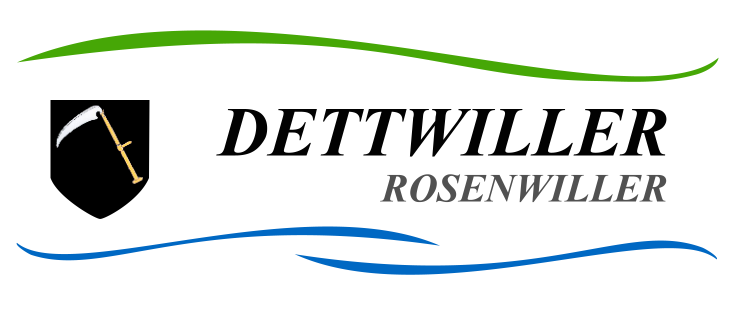 DOSSIER D’INSCRIPTION  / RÉINSCRIPTIONAnnée scolaire 2016/2017- Veuillez compléter et cocher les cases -              ( à renvoyer avant le 07 juillet 2016 )  Réinscription   Nouvelle inscription  Débutant(e) Initié(e)                               (précisez le niveau)____________________________ELEVENOM :	Prénom : Né(e) le : Père, mère ou tuteur légal (pour les mineurs)NOM : __________________Prénom : _________________________________Téléphone : (en cas d’urgence) : ______________________________________ADRESSE : CODE POSTAL : 		VILLE : Téléphone : Portable :  E-mail :	___________________________@_____________ J’autorise la transmission de mon adresse mail aux représentants de parents d’élèves siégeant au Conseil d’Etablissement de l’Ecole Municipale de Musique. J’accepte de recevoir les informations de la Commune par mail. ENSEIGNENEMENTGENERALITESLe cursus d’enseignement est composé de : la pratique instrumentale individuelle                      la formation musicale                                                                                  la pratique collective (vocale ou instrumentale) Eveil musical   (à partir de 5 ans - né(e) en 2011) Formation musicale                                                                                      Niveau actuel : DEBUTANT           PREPARATOIRE                                                            ELEMENTAIRE Nombre d’années effectuées : ________________________________________	 Formation instrumentale                                                                          Instrument choisi : ____________________________________________________                    La pratique collective (vocale ou instrumentale)fait partie intégrante du cursus proposé. Pratique collective (1)                                                                        ___________________________________   (préciser chant choral ou orchestre) Pratique collective uniquement                                                             ___________________________________ ( préciser chant choral ou orchestre)   OPTIONSLOCATION d’INSTRUMENTS à VENTPour les deux premières années d’enseignement instrumental, un instrument à vent peut être loué auprès de l’Ecole Municipale de Musique Renouvellement Nouvelle demande(dans les deux cas, préciser l’instrument) : _________________________ENSEIGNEMENT                                                                                              + 15 minutes supplémentaires (pratique instrumentale)  2ème instrument : (précisez) ________________________________EQUIPE PEDAGOGIQUE  (sous réserve de tout changement)Direction de l’école : Recrutement en coursORGANISATION DES COURS La rentrée 2016/2017 est fixée au lundi 19 septembre 2016.L’inscription est valable une saison. Tout arrêt en cours d’année devra se faire par courrier.	L’ensemble des horaires sera défini début septembre en fonction de différents critères (nombre d’élèves, disponibilité des salles, possibilité des professeurs).Je recevrai ensuite un courrier de l’école de musique qui me proposera, selon mon parcours :un rendez-vous avec le professeur d’instrument afin de finaliser le créneau du cours de pratique instrumentale individuelleun créneau pour le cours de formation musicaleun créneau pour la pratique collective.Qu’en cas d’incompatibilité horaire, d’autres créneaux pourront peut-être m’être proposés par simple coup de fil au directeur.Eveil musical - initiation Fanny REYSZAccordéon Fanny REYSZBatterie / percussion Rémy SCHWARTZFlûteNatacha PETROVAFlûte à bec Recrutement en coursClarinette / Saxophone Adam STARKIETrompetteAudrey PUVILANDPianoTatiana CIOBANUGuitareLéa SWIERKOWSKIFormation musicale                    Débutant 1 à Préparatoire 1Fanny REYSZ                    Préparatoire 2 à Fin de Cycle 2Recrutement en coursClasse chant choralRecrutement en coursClasse d’orchestre Recrutement en cours